BORSN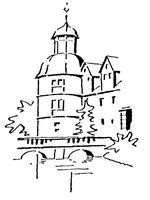 Berufsorientierung 						Realschule Schloß Neuhaus										          August´22Sehr geehrte Eltern der Schüler der Jahrgangsstufe 9!In der Zeit vom 13.03.2023 – 31.03.2023 werden Ihre Kinder an dem dreiwöchigen Betriebspraktikum der Klassen 9 des Schuljahres 2022/23 teilnehmen. Hiermit wird das Ziel verfolgt, den Schülerinnen und Schülern einen konkreten längerfristigen Einblick in die Berufs- und Arbeitswelt zu ermöglichen. Alle Schülerinnen und Schüler müssen sich ab sofort (bis spätestens zum 01.02.2023) darum kümmern, einen geeigneten Praktikumsplatz zu bekommen. Bei der Wahl des Praktikumsplatzes geht es nicht darum, irgendeinen Platz zu bekommen. Vielmehr sollte diese Praktikumsstelle bewusst nach den Interessen der jeweiligen Schülerinnen und Schüler gewählt werden. Sie, sehr geehrte Eltern, werden hiermit gebeten, Ihre Kinder bei der Suche nach einem Praktikumsplatz zu unterstützen. Sobald Ihr Kind einen Betrieb gefunden hat, der ihr / ihm das Praktikum ermöglicht, bitte ich Sie, den angefügten Abschnitt, den Ihr Kind dem Betrieb vorzeigen muss, ausgefüllt mit- und in der Schule abzugeben.Das Betriebspraktikum ist eine schulische Veranstaltung. Im Rahmen des Jugendschutzgesetzes dürfen Schülerinnen und Schüler im Schnitt 7 Stunden (reine Arbeitszeit) täglich arbeiten. Sie haben keinen Anspruch auf Vergütung und sind in dem angegebenen Zeitraum unfall- und haftpflichtversichert. Im Krankheitsfall müssen sowohl der Betrieb als auch die Schule benachrichtigt werden. Für alle Schülerinnen und Schüler, für die der kürzeste Weg zwischen Elternhaus und Praktikumsbetrieb mehr als 3,5 km beträgt, übernimmt die Stadt Paderborn die Fahrtkosten bis zu einer Entfernung von 25 km. Schülerinnen und Schüler, die bereits eine Schulwegkarte der Preisstufe 1 oder 2 besitzen und deren Praktikumsplatz sich innerhalb dieser Stufe befindet, bekommen im Sekretariat zusätzlich eine Bescheinigung und können dann beides für ihre Fahrt nutzen. Schülerinnen und Schüler, die mit der Schulwegkarte nicht fahren können, müssen eine Praktikumskarte im Sekretariat beantragen. Schülerinnen und Schüler, die mit dem eigenen Fahrzeug fahren können, bekommen eine Pauschale erstattet (Fahrrad 0,003 Euro; Auto 0,13 Euro), falls es keine günstigere Busverbindung gibt. Im Anschluss an das Praktikum gibt das Sekretariat ein Antragsformular heraus, das ausgefüllt werden und zusammen mit allen Quittungen, die die Ausgaben belegen, bei der Stadt eingereicht werden muss. Ich bedanke mich bei Ihnen für Ihre Zusammenarbeit!Mit freundlichen Grüßen_____________________________			_______________________________________________	Schulleiter					          Berufswahlkoordinator(in)BORSNBerufsorientierung 						Realschule Schloß NeuhausBitte das ausgefüllte Formular direkt dem Schüler / der Schülerin zurückgeben oder zusenden								Paderborn, den ___________Schülerbetriebspraktikum vom  ______________________Hiermit bestätigen wir,dass der Schüler / die Schülerin __________________________Privatanschrift __________________________________________________________der Klasse ______________ vom ___________________ bis zum ________________in unserem Betrieb ein Schülerbetriebspraktikum absolvieren kann. Name des Unternehmens _______________________________________________________Anschrift _____________________________________________________________________Telefonnummer _______________________________________________________________Name der Kontaktperson ________________________________________________________						_________________________________________		Stempel					UnterschriftResidenzstraße 233104 Paderborn